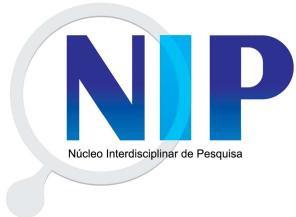 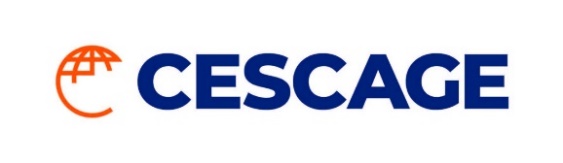 PROCEDIMENTOS E ATRIBUIÇÕES - BANCA DE DEFESA DE TCCPrezados orientadores de TCC, abaixo seguem algumas recomendações gerais a respeito dos procedimentos e atribuições do orientador e orientandos que devem ser adotados por ocasião das bancas de defesas de TCC:Antes da Apresentação1º Entregar um Apêndice C para cada avaliador;2º Efetuar a apresentação e a abertura dos trabalhos: Exemplo - Hoje, dia xx de xx de 2022, as xx horas a banca formada por mim: prof. Dr. Sicrano da Silva (orientador) e pelos demais membros avaliadores: prof. Dr. Fulano de Tal e prof. Ms. Bertrano de Tal nos reunimos para a cerimônia de defesa de TCC do(s) aluno(s): X e Y, que irão apresentar o artigo intitulado: Z. A partir de agora o(s) estudante(s) tem 20 minutos para proferirem a defesa, que será seguida de 10 minutos de arguição para cada membro da banca;3º Efetuar o sorteio para verificar quem efetuará a apresentação ou solicitar que ambos apresente;4º Marcar o tempo e informar aos alunos quando restar 3 minutos para o término da defesa; 5º Escolher qual professor irá arguir primeiro e marcar o tempo da argüição de cada avaliador; 6º Fazer as considerações finais a respeito do trabalho e da apresentação;8º Solicitar a retirada de todos os presentes para a definição da nota do(s) aluno(s);9º Efetuar o cálculo da nota do(s) aluno(s) por meio da média da nota atribuída pelos dois avaliadores;10º Chamar o(s) estudante(s) e o público presente para leitura da ata de defesa.Após a Apresentação1º Recolher o apêndice C preenchido pelos avaliadores e manter sob sua posse;2º Preencher a ata de defesa e coletar as assinaturas dos avaliadores após as apresentações;3º Encaminhar a CGTCC a ata de defesa, o apêndice C e o apêndice H (atestando que todas as correções solicitadas pela banca foram incorporadas ao TCC), ambos preenchidos e assinados. Enviar, antes da entrega dos documentos citados, versão final do TCC nos formatos WORD E PDF para o e-mail: entregatcc@cescage.edu.br (especificar no título nome completo do(s) estudante(s) e Curso) conforme prazo descrito no Calendário Acadêmico de TCC.Obs.: A nota final do aluno somente será lançada após a entrega dos documentos descritos acima no NIP.Me. Marcia Schneider Abdala Coordenação Geral de TCC